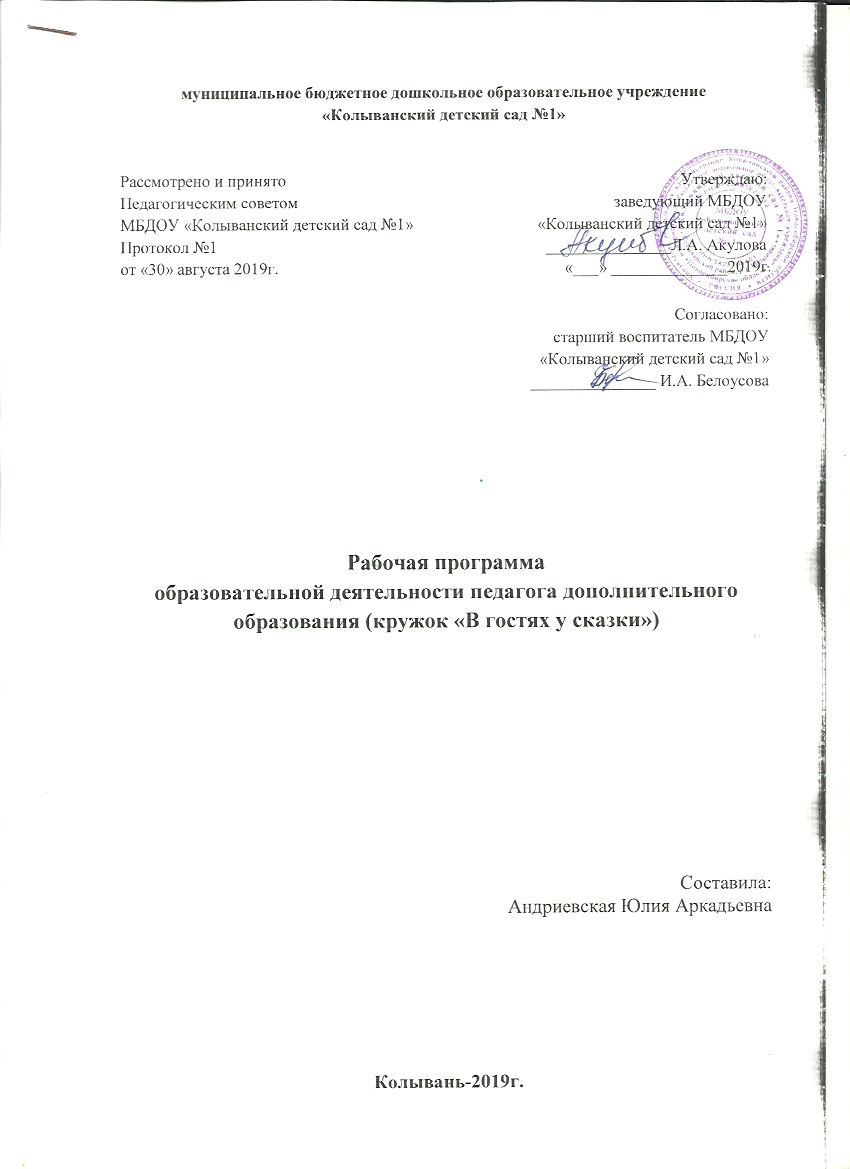 ПОЯСНИТЕЛЬНАЯ ЗАПИСКА«Театр – это волшебный край,в котором ребенок радуется, играя,а в игре он познает мир»С.И. МерзляковаАктуальность  образовательной программы:С каждым годом растет число детей с отклонениями в речевом развитии. Страдает внешнее оформление речи: выразительность, эмоциональность и т.д. Это объясняется неуверенностью детей, которая возникает вследствие недостаточного общения, снижением общей и речевой моторики.Для развития речи необходимо создать такие условия, в которых каждый ребенок мог бы передать свои эмоции, чувства не только в обычном разговоре, но и публично, не стесняясь слушателей. Одним из таких условий, способствующих раскрепощению личности, является театрализованная деятельность.Процесс театрализованных игр довольно увлекательный и пользуется неизменной любовью у детей. Детям интереснее, когда они не только говорят, но и действуют как герои сказок.Театрализованная деятельность в детском саду развивает личность ребенка, прививает устойчивый интерес к литературе, музыке, театру, совершенствует навык воплощать в игре определенные переживания, побуждает к созданию новых образов, побуждает к мышлению.Выбор части программы, формируемой участниками образовательных отношений «В гостях у сказки» обусловлен тем, что развитию выразительной стороны речи, ее звуковой и интонационной культуре способствует творческая деятельность в игре, в подражании, в сказках и произведениях художественной литературы.Театрализованная деятельность позволяет формировать опыт социальных навыков поведения благодаря тому, что каждое литературное произведение или сказка для детей всегда имеют нравственную направленность (дружба, доброта, честность, смелость и т.д.).Благодаря сказке ребенок познает мир не только умом, но и сердцем.И не только познает, но и выражает свое собственное отношение к добру и злу. В результате целенаправленного использования театрализованных игр во время свободной деятельности дети приобретут речевые навыки, на основе которых станет возможным построение связных высказываний, разовьётся мышление, память, воображение.Речь станет эмоциональнее, выразительнее и содержательнее.Программа реализуется с учетом возраста детей и выполнена в соответствии с ФГОС (Приказ Министерства образования и науки РФ (Минобрнауки России) от 17 октября 2013г. № 1155 «Об утверждении федерального государственного образовательного стандарта дошкольного образования».ЦЕЛЬ И ЗАДАЧИ ПРОГРАММЫЦель: Развитие речевых и творческих способностей детей средствами театрального искусства.Задачи: Обучающие: научить детей первоначальным  основам  театральной деятельности (учить передавать образы героев сказок).Развивающие: развивать у детей познавательный интерес к театральной деятельности;Воспитательные: содействовать воспитанию эстетических способностей у детей. Развитие коммуникативных  способностей.
Основные направления программы:1.Театрально-игровая деятельность. Направлено на развитие игрового поведения детей, формирование умения общаться со сверстниками и взрослыми людьми в различных жизненных ситуациях. Содержит: игры и упражнения, развивающие способность к перевоплощению; театрализованные игры на развитие воображения фантазии; инсценировки стихов, рассказов, сказок. 2. Музыкально-творческое. Включает в себя комплексные ритмические, музыкальные, пластические игры и упражнения, призванные обеспечить развитие естественных психомоторных способностей дошкольников, обретение ими ощущения гармонии своего тела с окружающим миром, развитие свободы и выразительности телодвижений.Содержит: упражнения на развитие двигательных способностей, ловкости и подвижности; игры на развитие чувства ритма и координации движений, пластической выразительности и музыкальности; музыкально-пластические импровизации. 3.Художественно-речевая деятельность.Объединяет игры и упражнения, направленные на совершенствование речевого дыхания, формирование правильной артикуляции, интонационной выразительности и логики речи, сохранение русского языка. Содержание: упражнения на развитие речевого дыхания, дикции, артикуляционная гимнастика; игры, позволяющие сформировать интонационную выразительность речи (научиться пользоваться разными интонациями), расширить образный строй речи; игры и упражнения, направленные на совершенствование логики речи. 4. Основы театральной культуры. Призвано обеспечить условия для овладения дошкольниками элементарными знаниями о театральном искусстве. Ребенок получит ответы на вопросы: Что такое театр, театральное искусство; Какие представления бывают в театре; Кто такие актеры; Какие превращения происходят на сцене; Как вести себя в театре.5. Работа с родителями. К работе над спектаклем широко привлекаются родители (помощь в разучивании текста, подготовке декораций, костюмов). Участие в сценках, спектаклях и театрализованных праздниках. Подготовка декораций, реквизита, афиши (сами придумываем, рисуем, клеим!). Работа над разделами программы продолжается в процессе всего обучения детей. Содержание разделов в зависимости от этапа обучения расширяется, углубляется. Результатом работы студии являются спектакли и театрализованные праздники, в которых принимают участие все без исключения.  Технологии и формы работы с детьми:ЗДОРОВЬЕСБЕРЕГАЮЩИЕ ТЕХНОЛОГИИ, используемые в работе кружка:• дыхательная гимнастика• артикуляционная гимнастика.• пальчиковые игры со словами,• гимнастика для глаз,• физкультминутка, динамические паузы.ФОРМЫ РАБОТЫ С ДЕТЬМИ:• игра• импровизация (служащая мостом между играми ребенка в быту и искусством актера)• инсценировки и драматизация• объяснение• рассказ и рассказ детей• чтение воспитателя• показ• личный пример• беседы• просмотр видеофильмов• разучивание произведений устного народного творчества• обсуждение• наблюдения• словесные, настольные и подвижные игры.• психогимнастика.• пантомимические этюды и упражнения.